FEUILLE D’OBJECTIFS S.M.A.R.T. 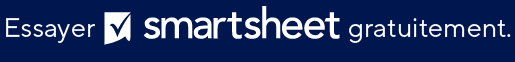 L’élaboration d’objectifs S.M.A.R.T. vous aide à identifier les aspects de votre projet qui sont réalistes et réalisables. Cet exercice vous aide également à définir une échéance. Lorsque vous rédigez des objectifs S.M.A.R.T., utilisez un langage concis et n’incluez que les informations pertinentes. Cette feuille de calcul est conçue pour vous aider à réussir, alors soyez positif lorsque vous répondez aux questions.OBJECTIF 
INITIALOBJECTIF 
INITIALÉcrivez l’objectif que vous avez en tête.OBJECTIF 
INITIALOBJECTIF 
INITIALSPÉCIFIQUESPÉCIFIQUEQue souhaitez-vous accomplir ? Qui doit être inclus ? 
Quand voulez-vous faire cela ? Pourquoi est-ce un objectif ?SMESURABLEMESURABLEComment pouvez-vous mesurer les progrès et savoir si vous avez atteint votre objectif ?MATTEIGNABLEATTEIGNABLEAvez-vous les compétences requises pour atteindre l’objectif ? Si ce n’est pas le cas, pouvez-vous les obtenir ? Quelle est la motivation pour atteindre cet objectif ? La quantité d’effort requise est-elle à la hauteur de ce que l’objectif permettra d’atteindre ?ARÉALISTERÉALISTEPourquoi je fixe cet objectif maintenant ? Est-il aligné sur nos objectifs généraux ?RTEMPORELTEMPORELQuelle est la date limite et est-elle réaliste ?TOBJECTIF 
SMARTOBJECTIF 
SMARTPassez en revue vos réponses ci-dessus et créez un nouvel énoncé d’objectif en fonction d’elles.OBJECTIF 
SMARTOBJECTIF 
SMARTEXCLUSION DE RESPONSABILITÉTous les articles, modèles ou informations proposés par Smartsheet sur le site web sont fournis à titre de référence uniquement. Bien que nous nous efforcions de maintenir les informations à jour et exactes, nous ne faisons aucune déclaration, ni n’offrons aucune garantie, de quelque nature que ce soit, expresse ou implicite, quant à l’exhaustivité, l’exactitude, la fiabilité, la pertinence ou la disponibilité du site web, ou des informations, articles, modèles ou graphiques liés, contenus sur le site. Toute la confiance que vous accordez à ces informations relève de votre propre responsabilité, à vos propres risques.